PRZEPISY ZESPOŁOWYCH GIER SPORTOWYCH cz. 5 piłka ręczna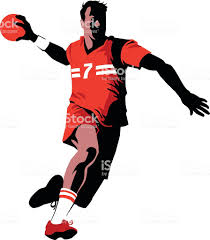 Niezbędna wiedza aby zagrać mecz  by Jacek WięckowskiGrupa wiekowa w odniesieniu do wieku szkolnegoPodstawowe błędy podczas gryPodstawowe błędy podczas gryPodstawowe błędy podczas grySkąd i jak wyrzucamy autyCzy rozgrywamy rzuty rożne, jeśli tak to kiedy? Czy i kiedy podczas meczu wykonujemy zmiany zawodników?Czy wolno podawać piłkę do własnego bramkarza? Grupa wiekowa w odniesieniu do wieku szkolnegoBłąd krokówBłąd kozłowaniaZagranie nogąSkąd i jak wyrzucamy autyCzy rozgrywamy rzuty rożne, jeśli tak to kiedy? Czy i kiedy podczas meczu wykonujemy zmiany zawodników?Czy wolno podawać piłkę do własnego bramkarza? Piłka ręcznaod VII klasy SPPodczas gry zawodnik może wykonać dwa kroki bez kozłaTak jak i w koszykówcezawodnik nie może kozłować piłki oburącz oraz nie może kozłować→ chwycić piłkę→ponownie kozłowaćW piłce ręcznej nie wolno zagrywać nogą (od biodra do stopy )!!!Nie ważne czy jest to zagranie umyślne czy też przypadkoweAuty wyrzucamy zawsze z za linii bocznychz zachowaniem zasady, że jedna stopa jest postawiona na linii najbliżej miejsca gdzie piłka opuściła boiskoTak, ale tylko po tym jak piłka zostanie odbita przez obrońcę lub jest on ostatnim , który jej dotknął.UWAGA !!!Nie wykonujemy rzutu rożnego po tym jak bramkarz wybije piłkę za linię końcową boiska  wznowienie gry następuje od bramkiOczywiście, że dokonujemy zmian W odróżnieniu od koszykówki czy piłki nożnej możemy dokonywać zmian „lotnych” bez zgłaszania ich do sędziego. Warunkiem koniecznym jest wykonanie zmiany w obrębie STREFY ZMIAN i najpierw zmieniany MUSI opuścić boiskoTak ALE!!!Tylko wtedy, kiedy bramkarz jest poza polem bramkowym, jeżeli otrzyma podanie będąc w polu bramkowym jest to karane rzutem wolnym dla przeciwnej drużynyMini piłka ręcznaklasy IV, V, VIPodczas gry zawodnik może wykonać dwa kroki bez kozłaTak jak i w koszykówcezawodnik nie może kozłować piłki oburącz oraz nie może kozłować→ chwycić piłkę→ponownie kozłowaćW piłce ręcznej nie wolno zagrywać nogą (od biodra do stopy )!!!Nie ważne czy jest to zagranie umyślne czy też przypadkoweAuty wyrzucamy zawsze z za linii bocznychz zachowaniem zasady, że jedna stopa jest postawiona na linii najbliżej miejsca gdzie piłka opuściła boiskoTak, ale tylko po tym jak piłka zostanie odbita przez obrońcę lub jest on ostatnim , który jej dotknął.UWAGA !!!Nie wykonujemy rzutu rożnego po tym jak bramkarz wybije piłkę za linię końcową boiska  wznowienie gry następuje od bramkiOczywiście, że dokonujemy zmian W odróżnieniu od koszykówki czy piłki nożnej możemy dokonywać zmian „lotnych” bez zgłaszania ich do sędziego. Warunkiem koniecznym jest wykonanie zmiany w obrębie STREFY ZMIAN i najpierw zmieniany MUSI opuścić boiskoTak ALE!!!Tylko wtedy, kiedy bramkarz jest poza polem bramkowym, jeżeli otrzyma podanie będąc w polu bramkowym jest to karane rzutem wolnym dla przeciwnej drużyny